I.Gundulića 2,10380 Sveti Ivan ZelinaTel.fax: 01/2060 918,tel:01/2061 109				e-mail: osnovna.skola.zelina@zg.t-com.hr				KLASA: 119-01/19-01/13				Urbroj: 238/30-31-19-01-5		Sveti Ivan Zelina, 02. 10. 2019.			Ravnateljica Gordana Čosić temeljem članka 9. Pravilnika o načinu i postupku te vrednovanju i procjeni kandidata za zapošljavanje u OŠ D. Domjanića donosiODLUKUoponištenju natječaja za radno mjesto učitelja/ice biologije na neodređeno, nepuno radno vrijeme koji je objavljen 4. rujna 2019. godine.									Ravnateljica:								mr. Gordana Čosić, prof., v.r.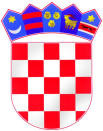 REPUBLIKA HRVATSKAZAGREBAČKA ŽUPANIJAOSNOVNA ŠKOLADRAGUTINA DOMJANIĆASVETI IVAN ZELINA